ApresentaçãoSistemas Agroflorestais (SAFs) são sistemas de produção em que se combinam espécies agrícolas e/ou animais com espécies arbóreas numa mesma área ou sequencialmente no tempo, de maneira que as espécies associadas interajam criando sinergias positivas entre elas. Esses sistemas de produção, quando bem planejados e manejados, promovem a qualidade de vida da família agricultora, bem como a manutenção dos recursos, conciliando assim, produção com conservação. Atualmente, a legislação em vigor possibilita que áreas de Reserva Legal e APP sejam restauradas com sistemas agroflorestais, o que aumenta a viabilidade da restauração, já que, por haver produção na área, os custos podem ser amortizados e assim, manejar pode ser compensatório.A fim de se tomar a melhor decisão com relação ao planejamento e manejo dos SAFs, é fundamental analisar o contexto regional e local, envolvendo os agricultores neste processo até a tomada de decisão. Visando facilitar esse processo, foi desenvolvida uma metodologia que está descrita no livro “Guia Técnico de Restauração Ecológica com Sistemas Agroflorestais: como conciliar conservação com produção – opções para Cerrado e Caatinga”.  O objetivo final é poder avaliar e desenhar SAFs para restauração nos diferentes contextos, a partir de um olhar integrado da propriedade. Além disso, a ferramenta permite ir para além das porteiras, em uma visão em escala de paisagem, servido para tomada de decisão de ações conjuntas de forma mais abrangente, subsidiando agentes públicos e comunitários para o desenvolvimento agroflorestal de uma comunidade ou uma região. O livro apresenta 11 opções para restauração com SAF em diferentes contextos no Cerrado e na Caatinga.Com o intuito de operacionalizar e aprofundar a abordagem metodológica proposta no livro, foi desenvolvida a metodologia Planejamento e Avaliação para Tomada de decisão em Sistemas Agroflorestais para Restauração (PLANTSAFS). O presente guia apresenta o processo e os passos necessários para aplicação desta metodologia. A metodologia possibilita tanto planejar quanto monitorar SAFs já implantados, tanto em estágio inicial quanto estágio avançado de desenvolvimento. No caso de planejamento dos SAFs, essa metodologia traz subsídios para a tomada de decisão, e no caso de monitoramento, os SAFs poderão ser analisados para então, se necessário, serem propostos ajustes no sistema. Assim, é possível propor melhorias nos SAFs e/ou intervenções de implantação e manejo que mais se adéquem à realidade da família agricultora e ao contexto à qual está inserida. Ademais, traz insumos para formuladores de políticas e tomadores de decisão a respeito de gargalhos para ampliar a adoção de SAFs naquele contexto e possíveis medidas para superar tais gargalos. Por meio de uma parceria entre ICRAF, TNC, Embrapa e IUCN, esta metodologia – junto com as orientações apresentadas aqui - será convertido em aplicativo digital que irá facilitar o levantamento de dados em campo, os quais poderão ser armazenados, processados e analisados numa plataforma online que facilitará a comunicação, comparação e o acompanhamento dos dados de iniciativas agroflorestais. A interface do aplicativo com o PLANTSAFS em seus diferentes momentos, assim como a integração com a plataforma, estão descritos no Figura 1. Resumo dos passos e atividades para aplicação da metodologia PLANTSAFSA seguir, detalhamos cada um destes passos da metodologia. Detalhamento dos passos da metodologia 3.1 Análise do contexto local/regionalO primeiro passo consiste em levantar informações sobre a região onde se insere a propriedade a ser analisada para aprofundar o conhecimento do contexto e dos principais gargalos e oportunidades para a adoção de sistemas agroflorestais que atendam aos objetivos dos agricultores e de iniciativas de desenvolvimento local e conservação. Para tal, é importante levantar dados secundários em documentos e publicações a respeito da região, incluindo estudos socioeconômicos, ambientais e dados de produção local. A partir desta visão geral do contexto microrregional, podem ser identificados os principais fatores limitantes e mesmo as potencialidades para o sucesso dos SAFs como estratégia produtiva e/ou de restauração para os agricultores da região. Recomenda-se também mapear as principais vulnerabilidades e potencialidades dos agricultores que serão visitados, principalmente no que diz respeito a fatores biofísicos, acesso a mercado e a políticas de fomento no nível microrregional. Um bom estudo da situação antes da intervenção ajuda a construir melhores estratégias para o sucesso dos SAFs e a adequar os indicadores do PLANTSAFS de acordo com as questões consideradas mais importantes naquele contexto específico.  3.2 Adequação MetodológicaEsta metodologia dá subsídios para se desenhar soluções e adequações tecnológicas a partir dos objetivos da família do/a agricultor/a associados a informações levantadas no diagnóstico da propriedade. O diagnóstico possibilita caracterizar um determinado contexto, uma vez que revela as principais vulnerabilidades e oportunidades socioambientais, a partir de indicadores relacionados às questões biofísicas e de acesso a recursos e meios de vida. Os indicadores permitem, de maneira simples e objetiva, levantar informações relevantes, as quais, quando analisadas de maneira integrada, levarão à tomada de decisão. Os indicadores sugeridos apresentam-se em anexo.Estes indicadores relacionados ao Acesso a Recursos e Estratégias de Modos de Vida, estão organizados em categorias: recursos humanos, sociais/políticos, físicos, financeiros, e aqueles que dizem respeito aos sistemas agroflorestais em si (caso já estejam implantados), à resiliência ambiental e à proteção aos SAFs.Dependendo da necessidade e do contexto, alguns indicadores são mais relevantes que outros, e até mesmo algum indicador que não foi sugerido aqui pode ser importante e deve ser acrescentado. Assim, antes de aplicar o levantamento de indicadores no campo no momento do diagnóstico, é necessário preparar o material que orientará o trabalho. Assim, o segundo passo é selecionar dentre os indicadores apresentados nesta metodologia aqueles prioritários para o contexto, podendo, inclusive, ser excluídos ou inseridos novos indicadores se for o caso. Os indicadores sugeridos dizem respeito a aspectos sociais, econômicos e ambientais e a aspectos que devem ser atendidos para aumentar a sustentabilidade e manter a produtividade dos sistemas de produção. 3.3 Seleção dos agricultores Muitas vezes o número de agricultores que um Projeto de Desenvolvimento Rural pretende atingir é muito grande, e nem sempre é possível levantar detalhadamente o contexto de cada um. Assim, é possível se trabalhar com uma amostra representativa de forma que as análises e recomendações sejam relevantes e aplicáveis nas demais propriedades.  Ao se trabalhar com um universo amostral de agricultores, é importante levantar critérios para a seleção dos agricultores que serão indicados para o processo do PLANTSAF, ou seja, aqueles com perfil adequado para a realização deste trabalho e que tenham potencial de servir como multiplicadores das lições aprendidas junto aos demais. A elaboração de critérios para seleção de áreas a serem monitoradas é fundamental para o sucesso das intervenções e deve ser pautada principalmente na continuidade e acompanhamento do Projeto ao longo do tempo. Um aspecto relevante é o interesse do/a agricultor/a em ser um agricultor-experimentador, aberto a novas aprendizagens, junto com os técnicos que farão o acompanhamento do trabalho. Além disso, alguns critérios importantes incluem:Fatores biofísicos (situações representativas dos desafios para se alcançar o que se quer: fertilidade do solo, declive, vegetação, etc.) ;Tamanho de área;Perfil dos agricultores (familiar, comercial, uso do solo – pecuaristas, agrofloresteiros...);Geográfico (localização na região);Interesse, protagonismo, envolvimento do(a) agricultor(a);Potencial multiplicador, capacidade de comunicação, liderança do(a) agricultor(a);Infraestrutura (condição das estradas – se há restrições);Distâncias das propriedades a cidades e vilas (pontos de comercialização, hospitais, escolas...);Acesso a germoplasma (presença de viveiro na propriedade, organização para coleta de sementes, estacas e outros materiais de plantio).3.4 Diagnóstico Socioambiental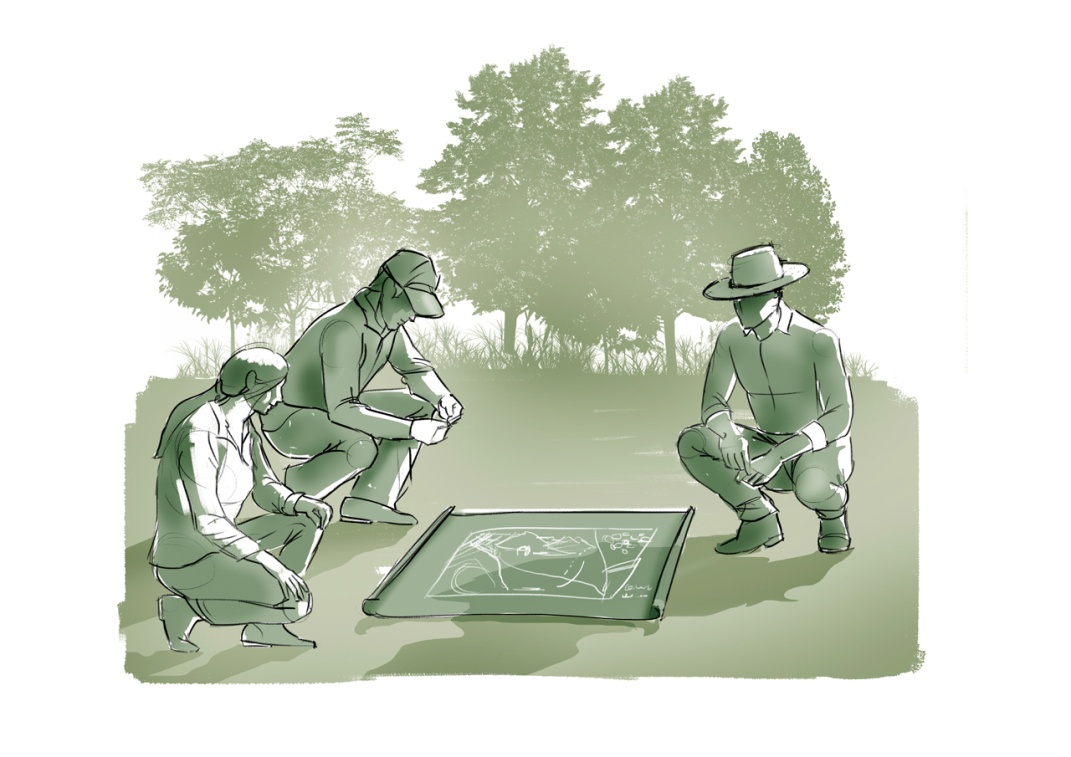 Já tendo mais conhecimento sobre a região, tendo identificado os indicadores que serão utilizados e sabendo com que agricultores se vai trabalhar, o passo seguinte será a realização do diagnóstico socioambiental junto às famílias agricultoras nas propriedades, conforme descrito no Guia e sintetizado a seguir, a fim de envolver os agricultores e levantar informações que subsidiarão as etapas posteriores. Recomenda-se que este trabalho seja realizado por uma equipe, minimamente uma dupla, que deve estar afinada e envolvida desde o primeiro passo do PLANTSAFS.Por meio do diagnóstico socioambiental participativo, procura-se analisar e entender quais são os principais objetivos/vocação da família, quais são os recursos disponíveis naquele contexto e se as pessoas têm acesso, quais as estratégias utilizadas pela família para usar os recursos e alcançar seus objetivos, e como lidam com estresses e choques (p.ex. seca, oscilações de mercado, saúde, etc.) para reduzir suas vulnerabilidades. O diagnóstico é a base para o planejamento da intervenção. Ao chegar à propriedade, a equipe técnica se apresenta e fala sobre o objetivo do trabalho, e como será realizado. Em seguida preenche os dados cadastrais da família agricultora e conversa sobre os objetivos/aspirações da família agricultora. Depois disso, será feita a análise de acesso a recursos (modos de vida) e condições.  A fim de levantar estas informações, pode-se realizar uma Caminhada transversal pela propriedade. Esta técnica envolve andar pelos arredores das casas e dos diversos componentes da propriedade, observando o histórico de uso da área, a lógica e dinâmica de ocupação ao longo do tempo e as atividades produtivas desenvolvidas atualmente. Este procedimento permite também compreender as estratégias ligadas à água, gestão de resíduos e fluxos de trabalho na propriedade, bem como a situação da propriedade no atendimento às normas da legislação ambiental.Durante a caminhada muitas informações são levantadas por meio da observação e de uma conversa descontraída e contextualizada no local do/a agricultor/a junto com elementos de entrevista semi-estruturada, que tende a ser mais eficaz que preencher um complexo questionário. Este formato propicia um ambiente de confiança e cumplicidade que ajuda a trazer à tona muitas informações que não apareceriam na frieza de um questionário. Enquanto um técnico conduzir a conversa com o agricultor, o outro registrará as informações e ajudará a lembrar de informações importantes que não tenham sido abordadas no decorrer das conversas, incluindo a pontuação dos indicadores prioritários descritos (Anexo 1). Quando possível, é importante realizar conversas separadamente com o homem e a mulher, bem como com jovens e anciãos, a fim de entender melhor as necessidades, aspirações, estratégias de meios de vida e percepções dos distintos membros da família.A maioria dos indicadores recebe notas, valores quantitativos, bem como dados qualitativos que servem como explicação das notas dadas e triangulação das informações. Estes valores poderão ser plotados em um gráfico do tipo teia de aranha e o acompanhamento desses indicadores no tempo permitirá a visualização da evolução dos aspectos levantados.Veja o exemplo abaixo:Resultados dos indicadores para recursos humanos:3.5 Análise financeira A viabilidade econômica depende de um bom planejamento do SAF, que considere a produção escalonada no tempo, a mão de obra disponível, uma relação favorável entre retorno financeiro e custos. Depende também de estratégias de agregação de valor e de mecanismos que aproximem o produtor do consumidor.Planejar o potencial de produção de cada espécie ao longo do tempo e o valor de mercado, assim como registrar os custos dispendidos no SAF durante todas as operações, trará uma noção da viabilidade econômica. Monitorar os custos e retornos financeiros, anotando os valores, é fundamental para o agricultor ter o controle financeiro da atividade econômica.Há uma metodologia de análise financeira e planejamento agroflorestal desenvolvida pelos pesquisadores Marcelo Arco-Verde e George Amaro da Embrapa, denominado AmazonSAF. A fim de aplicar esta metodologia, são reunidos agricultores que, a partir de suas experiências concretas sobre os sistemas de produção, listam todas as atividades e operações necessárias para cada cultura, o tempo gasto para cada operação, os insumos necessários e quantidades, o potencial produtivo das espécies e os valores dos produtos. Todas essas informações são balizadas entre os agricultores e então uma planilha é preenchida e se calculam alguns índices financeiros para se estudar a viabilidade do sistema, em quanto tempo ele se paga, etc.A partir dessas informações, e com a ajuda da planilha AmazonSAF, é possível se fazer uma projeção dos SAFs e fazer simulações de arranjos e observar as implicações financeiras decorrentes de diferentes arranjos, técnicas de implantação e manejo dos sistemas. As informações oriundas desse exercício poderão subsidiar a tomada de decisão sobre espécies componentes do SAF, número de indivíduos que deverão compor o sistema, etc.Análise integrada para planejar arranjos de SAFs Este é um passo chave, em que o técnico exercita sua capacidade de síntese, seu potencial criativo e acessa seus conhecimentos para, ao ponderar sobre cada informação e realizar o cruzamento dos dados, possa fazer uma análise de custo-benefício e tomar decisões para então poder elaborar propostas de recomendações e orientações técnicas. A análise de custo-benefício é feita a partir de cruzamento de dados relativos a: objetivos, capacidades, recursos disponíveis, necessidades agronômicas dos SAFs e análise financeira.Por exemplo, a escolha das espécies para o SAF deve se dar em função dos objetivos e anseios da família agricultora, do potencial produtivo da área, do clima e solo, do acesso a germoplasma e insumos, do mercado consumidor e acesso ao mercado e da análise financeira, considerando a produção escalonada no tempo.  Da mesma forma, o desenho do SAF e adequações agroecológicas se darão em função das espécies escolhidas, da disponibilidade de mão de obra, da fertilidade do solo, do acesso a insumos, da disponibilidade de máquinas e equipamentos, irrigação, se tem assistência técnica, acesso a crédito, etc. O manejo é condicionado pela disponibilidade de mão de obra e escolha das espécies. Para a sustentabilidade dos sistemas e da propriedade como um todo, é importante acessar conhecimentos que se fundamentam em princípios agroecológicos, como a importância da biodiversidade, dinâmica da matéria orgânica, sucessão ecológica, etc.Ao final desse passo elabora-se um relatório preliminar onde é apresentada a pontuação dos indicadores e síntese dos dados qualitativos bem como que poderá ser ajustado no momento da etapa devolutiva, que é o próximo passo da metodologia. DevolutivaJá com as informações todas organizadas e sistematizadas, retorna-se ao campo para apresentar o relatório parcial do trabalho e conversar com a família agricultora. Nessa oportunidade, devolve-se o resultado do diagnóstico e checa-se se as informações estão corretas. Também já se pode fazer um exercício com relação aos custos-benefícios para tomada de decisão não só sobre os SAFs, mas numa abordagem ampliada da propriedade considerando outros aspectos relacionados às atividades produtivas e ao bem-estar da família.RecomendaçõesCom base em todas as informações checadas e ao exercício de custos-benefícios, o relatório é concluído contendo recomendações e orientações para implantação e manejo dos SAFs com base em algumas opções, utilizando-se métodos e técnicas mais adequados ao contexto com uma abordagem agroecológica. Esse relatório traz subsídios com relação ao desenho (com escolha das espécies e espaçamentos) e manejo a ser realizado tanto para o SAF a sem implantado, quanto para o caso de SAFs já implantados que precisam de ajustes a fim de aumentar sua resiliência e eficiência produtiva. Este é apenas o início do trabalho que, juntamente, agricultores e técnicos, ao acompanharem o desenvolvimento do SAF no campo, poderão fazer ajustes e adequações, o que é facilitado pelo monitoramento com auxílio dos indicadores.Nome agricultor/a ou responsável que irá responder: ________________________________________Data da visita: ________________________Objetivos- Realizar um diagnóstico integrado da propriedade e das áreas de produção e dos Sistemas agroflorestais.- Identificar lacunas e potenciais para planejar ações futuras ao nível da paisagem e da área dos sistemas produtivos do agricultor- Fortalecer agricultores para multiplicação de SAFs e cultivos agroecológicos- Promover a troca de conhecimentos entre técnicos, agricultores e profissionais do meio acadêmico e científico Observação da abordagem de quem irá aplicar o diagnóstico:- Primeiramente pedir licença porque serão realizadas muitas perguntas sobre a vida da família do/a agricultor/a- informar sobre o comprometimento em não divulgar informações pessoais, caso o agricultor não se sinta a vontade. Garantia total do anonimato.- Importante sempre anotar tudo o que for possível para qualificar as pontuações dos indicadores (não deixe escapar nada!), isso possibilita maior riqueza na análise dos resultados Quais são os membros da família? Nome completo dos membros da família                                                                             Data de nascimento/ IdadeEndereço e localização da propriedade:	Telefones (operadora)                                                                                                             E-mail (quando houver)	Roteiro de perguntas:Qual é o histórico de uso da área? O que tinha aqui antes? Qual foi a primeira coisa que você fez quando chegou? Qual é o tamanho da propriedade?Quais são as atividades produtivas (vegetais e animais). O que você planta? Como está o desenvolvimento dos SAFs caso exista e qual o tamanho da área plantada? Como se organiza a gestão dos resíduos (humanos, animais, vegetais)?INDICADORESObservações gerais para preenchimento Para áreas em que se deseja avaliar e monitorar os SAFs já imlpantados seguir as perguntas da primeira coluna Para áreas em que se deseja planejar uma SAF para ser implantado seguir as perguntas da segunda colunaRecursos humanos: o agricultor/a e famíliaA.1. Segurança e soberania alimentarO que você planta?A.2.  Objetivos/aspirações da famíliaQuais são seus sonhos e objetivos? O que pretende realizar na sua terra?A.3. Acesso ao conhecimentoComo você maneja as áreas produtivas? A.4. Acesso à mão de obraA.5. Adotabilidade Recursos FísicosB.1 Acesso a equipamentos e infraestruturas na propriedadeSistemas produtivos e SAFsQual é o histórico dessa área? Data de implantação, foco, preparo, espécies plantadas C.1 Produção de biomassa/ciclagem de nutrientesC.2 Manejo adequado dos sistemasC.3 Acesso a germoplasmaC.4 Avanço sucessionalRecursos Ambientaisresiliência ambiental4.1 Diversidade de espécies arbóreas 4.2 Quantidade e qualidade da cobertura do solo 4.3 Disponibilidade de água para demanda dos cultivos e da famíliaComo se organiza a água na propriedade? Fatores de degradação4.5 Medidas contra o fogo nos SAFs e cultivos agroecológicos 4.6 Ameaça de contaminação por agrotóxicos  MaterialLápis de cor, canetinhas hidrocor, folha A4 branca (ou maior, de papel madeira ou flip chart), fita crepe para fixar numa superfície.ObservaçãoSugerir que todos participem do desenho. De preferência, que os membros da família desenhem. Os técnicos podem ajudar se necessário.Estímulo- Desenhar a propriedade como ela é hoje (moradia, plantios, SAFs, barreiras de vento, pomar, pousio, pasto, armazenamento da água, tanque, poço, infraestrutura...)- Imagine: como será daqui a 5 anos?- Tirar fotos do(s) desenho(s). Deixar o desenho com a família.Recursos sociais/políticosOrganização socialE.1 Participação E.2 Representação das organizações sociaisAcesso a políticas/governançaE.4 Acesso Assistência técnicaE.5 Acesso a políticas de compras governamentais (PNAE, PAA)E.6 Acesso a crédito ruralComercializaçãoF.1 Acesso a mercado e comercialização F.2 Logística do escoamento dos produtosG. Inovações tecnológicas PASSOSATIVIDADESLOCAL1. Preparação: análise do contexto local /regional- levantamento de dados secundários e primários e reuniões com atores/informantes-chaveEscritório2. Adequação metodológica- ajuste dos indicadores (escolha em função do contexto)Escritório3. Seleção dos agricultores- selecionar agricultores de acordo com critérios estabelecidos previamenteEscritório4. Diagnóstico socioambiental- apresentação pessoal e dos objetivos do trabalho- dados cadastrais da família agricultora- levantamento dos objetivos/aspirações da família agricultora- análise de acesso a recursos (modos de vida) e condiçõesCampo (conversa com família agricultora e observações em campo)5. Análise financeira- levantamentos de custos e coeficientes técnicos- projeção de modelos agroflorestais com a planilha AmazonSAFsEspaço amplo e adequado para oficina coletiva com agricultores, incluindo trabalhos em grupos6. Análise integrada para planejar arranjos de SAFs- análise de custo-benefício a partir de cruzamento de dados relativos a:objetivos, capacidades, recursos disponíveis necessidades agronômicas dos SAFs produtivos análise financeiraEscritório7. Devolutiva- devolução dos resultados do diagnóstico à família agricultora e realização de ajustes finos se necessárioCampo (conversa com família agricultora)8. Recomendações- orientações para implantação e manejo dos SAFs com base em algumas opções, utilizando-se métodos e técnicas mais adequados ao contexto com abordagem agroecológicaCampo (conversa com família agricultora)I: ApresentaçãoII: CadastroIII: Caminhada transversal pela propriedadePerguntas para avaliação de SAFs (quando já tem um SAF implantado) Perguntas para planejamento de SAFs (quando se quer implantar um SAF)EscalaObservações (Orientações técnicas para preenchimento)Pontuação do/a agricultor/aSão plantados alimentos nos SAFs para consumo da família? Quais? São plantados alimentos na parcela para consumo da família? Quais?Sim ou Não? Se anuais, bianuais e perenes arbóreas = 5, se anuais ou bianuais e perenes arbóreas = 4. se anuais e bianuais (sem perenes arbóreas) = 3, se anuais ou bianuais ou perenes (1 dos 3) = 2, se nenhum = 1inclui forrageiras, espécies para consumo da família não voltadas para comercializaçãoMudou alguma coisa na alimentação da família em decorrência dos SAFs ou cultivos agroecológicos?Inserir um indicador e pergunta sobre soberania alimentar para que quer planejar safspiorou=1, não melhorou (ficou igual)= 2, Melhorou pouco=3, melhorou bem=4 melhorou muito=5entender porque desta pontuação com mais perguntas: por que melhorou pouco ou muito?Perguntas para avaliação de SAFs (quando já tem um SAF implantado) Perguntas para planejamento de SAFs (quando se quer implantar um SAF)EscalaObservaçõesPontuação do/a agricultor/aOs SAFs ou cultivos agroecológicos atendem aos objetivos da família, atende as aspirações? De quais membros da família? Qual é o papel dos SAF na Propriedade?Os sistemas de produção atendem aos objetivos da família, atende as aspirações? De quais membros da família? Qual é o papel dos SAF na Propriedade?5= atende completamente3= atende em parte1 = não atendePerguntas para avaliação de SAFs (quando já tem um SAF implantado) Perguntas para planejamento de SAFs (quando se quer implantar um SAF)EscalaObservaçõesPontuação do/a agricultor/aComo você avalia o seu conhecimento para plantar e manejar SAFs e agroecológicos?Como você avalia o seu conhecimento para plantar e manejar SAFs e agroecológicos?5 =muito3= médio1 =poucoOnde adquiriu o conhecimento? Desde quanto tempo você estuda a produção agroflorestal? Em que assunto precisa de mais conhecimento?Rotação de culturas, adubação verde, consórcios, etc.Perguntas para avaliação de SAFs (quando já tem um SAF implantado) Perguntas para planejamento de SAFs (quando se quer implantar um SAF)EscalaObservaçõesPontuação do/a agricultor/aQuem trabalha aqui?  Quantos dias por semana? Tem disponibilidade suficiente de mão de obra para manejar os SAFs? Quem trabalha aqui?  Quantos dias por semana? Tem disponibilidade suficiente de mão de obra para manejar os sistemas produtivos?De 1 a 5.  Se atende ou não atende suficientemente a necessidade de mão de obraTer uma referência do tipo da mão de obra (família, funcionário, força), do tempo de trabalhoPerguntas para avaliação de SAFs (quando já tem um SAF implantado) Perguntas para planejamento de SAFs (quando se quer implantar um SAF)EscalaObservaçõesPontuação do/a agricultor/aPretende continuar o trabalho com Sistemas agroecológicos agroflorestais nas áreas atuais?Pretende Implantar SAFs em sua propriedade ? S ou NQual área já tem? Entender por que? Perguntar onde?Pretende manter área de SAF? S ou NQual ou quais áreas pretende manter? Porque pretende manter?Pretende ampliar a área de SAF?Se sim, onde pretende implantar?S ou NEntender por que? Perguntar onde?Se Sim, qual o tamanho da área que pretende expandir?Se Sim, qual o tamanho da área que pretende implantar?Informar o tamanho da área ou das áreas? Perguntas para avaliação de SAFs (quando já tem um SAF implantado) Perguntas para planejamento de SAFs (quando se quer implantar um SAF)EscalaObservaçõesPontuação do/a técnico/aTem equipamento adequado para atender atuais demandas de produção dos SAFs ?Tem equipamento adequado para atender as atuais demandas dos sistemas de produção?Acesso a todos equipamentos necessário = 5; acesso a todos os equipamentos manuais porém poucos ou nenhum mecanizados = 3; faltam alguns equipamentos básicos = 1. podem ser valores intermediários (2 ou 4)Avaliar também infraestruturas: sistema de irrigação, máquinas, ferramentas manuais ou mecanizadas, tratorito, roçadeira, serras, etc.Perguntas para avaliação de SAFs (quando já tem um SAF implantado) Perguntas para planejamento de SAFs (quando se quer implantar um SAF)EscalaObservaçõesPontuação do/a técnico/aTem equipamentos suficientes para atender atuais demandas dos processamentos dos principais produtos dos SAFs?Tem suficiente equipamento para atender atuais demandas dos processamentos dos principais produtos dos sistema produção?Tem acesso a equipamentos adequados para processamento de todos os produtos = 5; Tem acesso a equipamentos adequados para processamento de alguns produtos = 3; não tem acesso a equipamentos adequados para nenhum produto = 1. Podem ser valores intermediários (2 ou 4)Avaliar se possui equipamentos para processamento dos produtos produzido no sistema (ex. despolpadeira, desidratador, secador, peneiras, cortador, tesouras, lona, arame, etc.) Perguntas para avaliação de SAFs (quando já tem um SAF implantado) Perguntas para planejamento de SAFs (quando se quer implantar um SAF)EscalaObservaçõesPontuação do/a técnico/aTem infraestruturas adequadas para atender as necessidades da família para produção e moradia? Tem infraestruturas adequadas para atender as necessidades da família para produção e moradia?Atendem plenamente as necessidades da família = 5, atende parcialmente = 3, não atende = 1. Podem ser valores intermediários (2 ou 4)Avaliar a infraestrutura disponível na propriedade (ex. casa, cerca, estrada, Barraco, galpão de beneficiamento e armazenamento, casa de ferramentas, curral, energia elétrica, poço, canal, cisterna, etc.)  Até que ponto atendem, servem? Perguntas para avaliação de SAFs (quando já tem um SAF implantado) Perguntas para planejamento de SAFs (quando se quer implantar um SAF)EscalaObservaçõesPontuação do/a técnico/aTem ou teve espécies que produzem biomassa nos diferentes momentos do SAF? Tem ou teve espécies que produzem biomassa nos diferentes momentos do sistema de produção existente?1= Apenas 1 grupo, 2 = 2 grupos, 3 = 3 grupos, 4 = 4 grupos e 5 = todos os 5 gruposgrupo 1 = Até 6 meses, grupo 2 = de 6 meses a 3 anos, grupo 3 = de 3 a 10 anos, grupo 4 = de 10 a 30 anos, grupo 5 = acima de 30Espécie eficiente em produção de biomassa e que poderá ser podada periodicamente, conforme intenção de manejo da regeneração Perguntas para avaliação de SAFs (quando já tem um SAF implantado) Perguntas para planejamento de SAFs (quando se quer implantar um SAF)EscalaObservaçõesPontuação do/a técnico/aComo você maneja seu SAFs ?Como você maneja seu sistema de produção ou cultivos atuais?De 1 a 5 em escala de qualidade"manejo adequado": poda, org. da MO, capina seletiva, frequência/ época/tipo de poda, cobertura. relacionado ao conhecimentoPerguntas para avaliação de SAFs (quando já tem um SAF implantado) Perguntas para planejamento de SAFs (quando se quer implantar um SAF)EscalaObservaçõesPontuação do/a técnico/aTem ou teve acesso a sementes, estacas e mudas em quantidade e qualidade suficiente na época certa para estabelecer os SAFs ?Tem acesso a sementes, estacas e mudas em quantidade e qualidade suficiente na época certa para estabelecer os SAFs?Tem suficiente e atende toda a demanda=5, Maior parte=4, médio=3, pouco=2, não atende=1Saber de aonde vem esse germoplasma (ou material de propagação): da própria propriedade, compra, troca ou dom de um produtor, compra ao mercadoPerguntas para avaliação de SAFs (quando já tem um SAF implantado) Perguntas para planejamento de SAFs (quando se quer implantar um SAF)EscalaObservaçõesPontuação do/a técnico/aTem ou teve espécies dos grupos sucessionais nos diferentes momentos do SAF? Tem espécies dos grupos sucessionais nos diferentes momentos na parcela onde será implantado o SAF?1= apenas 1 grupo, 2 = 2 grupos, 3 = 3 grupos, 4 = 4 grupos e 5 = todos os 5 gruposdescrever características e exemplos de espécies em cada grupo para contexto local. Até 6 meses, de 6 meses até 3 anos, de 3 a 10 anos, de 10 a 30 anos, acima de 30Perguntas para avaliação de SAFs (quando já tem um SAF implantado) Perguntas para planejamento de SAFs (quando se quer implantar um SAF)EscalaObservaçõesPontuação do/a técnico/aQuantas espécies de árvores estão presentes na área? Quais são?Quantas espécies de árvores estão presentes na área? Quais são?1 = até 6, 2 = 6-12, 3 = 12-20, 4 = 20-40, 5= >40 espéciesDescrever as espécies observadas e que o produtor citaPerguntas para avaliação de SAFs (quando já tem um SAF implantado) Perguntas para planejamento de SAFs (quando se quer implantar um SAF)EscalaObservaçõesPontuação do/a técnico/aqual o percentual da área está coberto por matéria orgânica?qual o percentual da área está coberto por matéria orgânica?predominantemente coberto 80 a 100%=5, 60-80%=4, 40-60% = 3 20-40%=2, <20% = 1Avaliar a cobertura do solo distribuída no solo, se há muito solo exposto na área de produçãoqual a espessura média desta matéria orgânica?qual a espessura média desta matéria orgânica?> 10cm=5, 5-10 = 4, 2-5 = 3 , 0-2 = 2, 0 (descoberto)= 1Verificar a espessura, quantidade volume a matéria orgânica é composta predominantemente por folhas ou por folhas e madeira?a matéria orgânica é composta predominantemente por folhas ou por folhas e madeira?1 = apenas folhas, 3 = folhas e galhos finos (até 2cm), 5 = folhas, galhos finos e troncos grossosObservar a qualidade de material de coberturaPerguntas para avaliação de SAFs (quando já tem um SAF implantado) Perguntas para planejamento de SAFs (quando se quer implantar um SAF)EscalaObservaçõesPontuação do/a agricultor/aQual é a disponibilidade de água para atender as demandas da família (produção, consumo, etc.)Qual é a disponibilidade de água para atender as demandas da família (produção, consumo, etc.)avaliar entre 1=baixa 3= média e 5=altaPode ser valor intermediário (2 ou 4)perguntar quais fontes, quais consumos, avaliar perfil de consumo e volume disponível em diferentes momentos do anoQual é a tendência de aumento ou diminuição do acesso a águaQual é a tendência de aumento ou diminuição do acesso a águaAumentou=5; permaneceu=3; diminuiu=1perguntar a tendência/padrão ao longo do tempo, usar indícios como nível do lençol no poço, vazão de córregos e nascentes, tempo de solos encharcados Perguntas para avaliação de SAFs (quando já tem um SAF implantado) Perguntas para planejamento de SAFs (quando se quer implantar um SAF)EscalaObservaçõesPontuação do/a técnico/a em conjunto com o/a agricultor/aSão adotadas práticas de controle do fogo? Quais? Com que frequência é feito manejo no capim? De que maneira? Quais as espécies plantadas na cerca viva? Largura, forma e época do aceiro?São adotadas práticas de controle do fogo? Quais? Com que frequência é feito manejo no capim? De que maneira? Quais as espécies plantadas na cerca viva? Largura, forma e época do aceiro?Tem aceiro+manejo capim+cerca viva=5, Tem aceiro ou manejo capim ou cerca viva=3, não adota práticas=1Avaliar se adota práticas contra fatores de degradação ocasionados pelo fogo. (aceiro, capina de capim seco, Cerca viva, etc.) tanto na propriedade mas com o foco na parcelaPerguntas para avaliação de SAFs (quando já tem um SAF implantado) Perguntas para planejamento de SAFs (quando se quer implantar um SAF)EscalaObservaçõesPontuação do/a técnico/a em conjunto com o/a agricultor/aOs vizinhos usam agrotóxicos? Que tipo? Os agrotóxicos aplicados no vizinho chegam até a sua propriedade? Por onde? Você acha que eles estejam contaminando solos ou águas?Os vizinhos usam agrotóxicos? Que tipo? Os agrotóxicos aplicados no vizinho chegam até a sua propriedade? Por onde? Você acha que eles estejam contaminando solos ou águas?1= existe ameaça forte de contaminação da água e do solo; 3= Existe uma ameaça controlada e razoável de contaminação (barreiras naturais, distância); 5= não existe ameaça de contaminação.Se existem atividade de contaminação no nível da propriedade e parcelaIV: Croqui da propriedade: na casa, no chão ou numa mesaV: Conversa descontraída: sentados na varanda ou na sombra de uma árvorePerguntas para avaliação de SAFs (quando já tem um SAF implantado) Perguntas para planejamento de SAFs (quando se quer implantar um SAF)EscalaObservaçõesPontuação do/a agricultor/aVocê participa de atividades de organizações sociais? Quais?Você participa de atividades de organizações sociais? Quais?1= participa de nenhuma atividade;  3= entre 1 e 2 atividades por mês;  5= participa de  todas atividade; Atividades: mutirões, capacitações, oficinas, assembleias, reuniões. Perguntas para avaliação de SAFs (quando já tem um SAF implantado) Perguntas para planejamento de SAFs (quando se quer implantar um SAF)EscalaObservaçõesPontuação do/a agricultor/aEm que medida a organização social representa e defende teus interesses e direitos? Qual?Em que medida a organização social representa e defende teus interesses e direitos? Qual?não representa nada = 1, representa mais ou menos = 3, representa inteiramente = 5 (pode ser 2 ou 4 também) entender porque representa e/ou defende, ou não, os direitos básicos de cidadania e acesso a políticas, qual a situação da associação, relação com governo, atuação nas políticas locais. Perguntas para avaliação de SAFs (quando já tem um SAF implantado) Perguntas para planejamento de SAFs (quando se quer implantar um SAF)EscalaObservações	Pontuação do/a agricultor/aComo você avalia a frequência (quantidade) e qualidade de ATER na propriedade? Ela atende às suas necessidades e demandas nos SAFs e cultivos agroecológicos?Como você avalia a frequência (quantidade) e qualidade de ATER na propriedade? Ela atende às suas necessidades e demandas tanto nos sistemas de produção como SAFs e cultivos agroecológicos?Avaliar de 1 a 5 se atende as necessidadesExplicar o que é sistemas agroecológico, orgânico e SAFs? Quem presta ATER para os diferentes tipos? Por que? avaliação boa ou ruimPerguntas para avaliação de SAFs (quando já tem um SAF implantado) Perguntas para planejamento de SAFs (quando se quer implantar um SAF)EscalaObservaçõesPontuação do/a agricultor/aTem acesso a mercados institucionais como o PNAE, PAA, outros? Tem acesso a mercados institucionais como o PNAE, PAA, outros?5= existe e está vendendo a contento, 3 = existe porém com algum problema/restrição que o impede de vender, 1 = não tem acessoQuais destes? Quais as condições (preço, etc.), se estas são boas ou não? Contratos estão sendo firmados com tranquilidade?Perguntas para avaliação de SAFs (quando já tem um SAF implantado) Perguntas para planejamento de SAFs (quando se quer implantar um SAF)EscalaObservaçõesPontuação do/a agricultor/aTem acesso a linhas de crédito rural para SAFs e cultivos agroecológicos? Tem acesso a linhas de crédito rural para SAFs e cultivos agroecológicos?avaliar de 1 a 5 qual o grau de acesso. 1 = não tem acesso a nenhuma linha, 3 = acesso alguma crédito mas não para agroecologia ou SAFS, 5 = acessa linhas voltadas para agroecologia ou SAFSQuem elabora os projetos de crédito rural? Estes normalmente conseguem aprovar projetos? Por que sim ou não? Que tipo de projetos os gerentes do banco costumam aprovar? Por que?Perguntas para avaliação de SAFs (quando já tem um SAF implantado) Perguntas para planejamento de SAFs (quando se quer implantar um SAF)EscalaObservaçõesPontuação do/a agricultor/aVocê comercializa todos seus produtos? Quais produtos você tem onde vender e quais não tem? Onde você vende seus produtos? (feiras orgânicas, feiras convencionais, venda direta, mercados institucionais, atravessadores) Quais você perde (produz não consome e não vende)?Você comercializa todos seus produtos? Quais produtos você tem onde vender e quais não tem? Onde você vende seus produtos? (feiras orgânicas, feiras convencionais, venda direta, mercados institucionais, atravessadores) Quais você perde (produz não consome e não vende)?Avaliar a porcentagem e vendida de produtos para cada mercado. Ou avaliar a satisfação do agricultor com a comercialização.Dentre os produtos plantados com intenção de comercializar, o que vende de fato pra onde? Destes que não vende, por que não? Dos que vende, as condições (preço, prazo de pagamento) são favoráveis?Perguntas para avaliação de SAFs (quando já tem um SAF implantado) Perguntas para planejamento de SAFs (quando se quer implantar um SAF)EscalaObservaçõesPontuação do/a agricultor/aQual o meio de transporte você usa para escoar sua produção para os diferentes mercados? (frete, transporte próprio, etc.)Qual o meio de transporte você usa para escoar sua produção para os diferentes mercados? (frete, transporte próprio, etc.)avaliar se atende a necessidade (1 a 5)Transporte próprio ou de outro? Por que não consegue escoar? Quais as dificuldades? Como escoa?Perguntas para avaliação de SAFs (quando já tem um SAF implantado) Perguntas para planejamento de SAFs (quando se quer implantar um SAF)ObservaçõesObservaçõesPontuação do/a agricultor/aO que mudaria no sistema agroflorestal? Qual a inovação tecnológica você adotaria?O que mudaria no sistema de produção existente? Qual a inovação tecnológica você adotaria?Avaliar o que faria diferente quais as atividades que gostaria de melhorar para atingir os objetivos e desenhos do SAF.